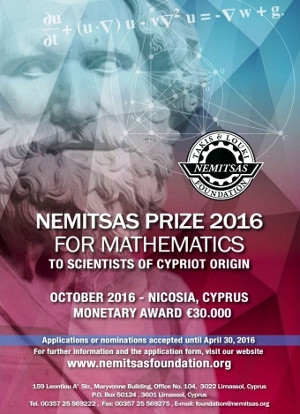 7ο Βραβείο ΝΕΜΙΤΣΑΣ 2016Το Διοικητικό Συμβούλιο του Ιδρύματος ανακοινώνει ότι το Βραβείο ΝΕΜΙΤΣΑΣ 2016 θα απονεμηθεί στα ΜΑΘΗΜΑΤΙΚΑ.Το Βραβείο θα απονείμει ο Εξοχότατος Πρόεδρος της Κυπριακής Δημοκρατίας στο Προεδρικό Μέγαρο, το πρώτο δεκαήμερο του Οκτωβρίου 2016. (Η ακριβής ημερομηνία θα ανακοινωθεί αργότερα.)Αιτήσεις συμμετοχής θα γίνονται αποδεκτές από 1/4/2016 έως και τις 30/4/2016, κατά προτίμηση σε ηλεκτρονική μορφή, στην ηλεκτρονική διεύθυνση του Ιδρύματος foundation@nemitsas.org Αυτή η διεύθυνση ηλεκτρονικού ταχυδρομείου προστατεύεται από κακόβουλη χρήση. Χρειάζεται να ενεργοποιήσετε την Javascript για να τη δείτε. ή να ταχυδρομούνται ή να παραδίδονται στη διεύθυνση του γραφείου του Ιδρύματος μέχρι τις 12.00 το μεσημέρι της 30ης Απριλίου 2016.Θα πρέπει επίσης να επισυνάπτονται αποδεικτικά στοιχεία με τα οποία να βεβαιώνεται η κυπριακή καταγωγή του υποψηφίου.Το Βραβείο αποτελείται από:To Πιστοποιητικό ΒράβευσηςΤο Χρυσό Μετάλλιο ΒράβευσηςΧρηματικό Έπαθλο 30.000 Ευρώ
(Σε περίπτωση που επιλεγούν περισσότεροι από ένας υποψήφιοι, το Χρηματικό Έπαθλο θα κατανεμηθεί εξίσου μεταξύ των βραβευθέντων.)
Κάντε κλικ εδώ για την αφίσα του Βραβείου.Κάντε κλικ εδώ για το Έντυπο Υποψηφιότητας.

7/1/2016Η Γραμματεία